USCITA PER SINTOMATOLOGIA SOSPETTA PATOLOGIA DA COVID-19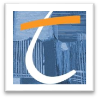 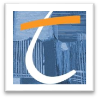 Si dichiara cheCognome _______________________ Nome ___________________ nato il ____________ Dipendente – ruolo ________________________________________  Alunno/studente frequentante la Scuola/Istituto IC “Via Tacito” – Civitanova MarchePlesso _______________________________ classe _________________ Sezione ______presenta:febbre > di 37,5°Csintomi respiratori suggestivi di sospetta infezione da SARS-CoV-2altro ___________________________________.In applicazione del decreto n. 21 del 14.08.2021 del Ministero dell’Istruzione “Protocollo d’intesa per garantire l’avvio dell’anno scolastico nel rispetto delle regole di sicurezza per il contenimento della diffusione di covid 19 (anno scolastico 2021/2022)”, viene disposto l’allontanamento cautelativo dalla frequenza della collettività.BARRARE LA SITUAZIONE IN ESSERE: Il Dipendente sopra indicato è stato invitato a recarsi al proprio domicilio ed a contattare tempestivamente il proprio medico curante Il Genitore, il delegato, o chi esercita la responsabilità genitoriale è stato invitato ad accompagnare l’alunno indicato al proprio domicilio ed a contattare tempestivamente il proprio medico curanteLa riammissione potrà avvenire solo a seguito di presentazione alla scuola di:certificazione attestante la guarigione, rilasciata dal proprio medico curante, per malattia diversa da COVID-19;certificazione, rilasciata dall’ATS competente, di avvenuta negativizzazione dei tamponi, in caso di infezione da COVID-19.Esito NEGATIVO del Tampone Molecolare/Antigenico, non più recente di n. 48 ore, rispetto alla data di rientro a scuola. Data __________ ora __________			Il Dirigente Scolastico o suo delegato _______________________________---------------------------------------------------------------------------------------------------------------------------------------------------Per presa visione:Il Lavoratore														                                                                    		             _______________________________                FirmaIl Genitore/tutore o suo delegato NOME E COGNOME) _____________________________	              _______________________________                                                                      Firma